Информация об основных потребительских характеристиках регулируемых товаров и услуг ООО «НТТК», раскрываемая в соответствии с пунктом 20 Стандартов раскрытия информации теплоснабжающими организациями, теплосетевыми организациями и органами регулирования, утвержденных постановлением Правительства РФ от 05.07.2013 г. № 570 **30.12.2020 в ЕГРЮЛ внесена запись о прекращении деятельности ООО «НТТК» в результате реорганизации в форме присоединения к АО «Кузбассэнерго».Приложение 1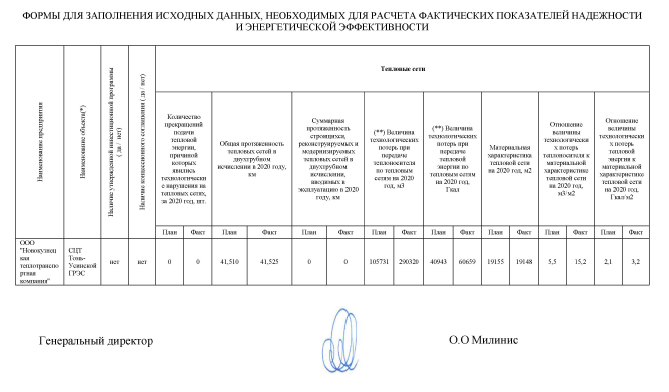 N п/пНаименование параметраЕдиница измеренияИнформация1Количество аварий на тепловых сетяхед. на км02Количество аварий на источниках тепловой энергииед. на источник-3Показатели надежности и качества, установленные в соответствии с законодательством Российской ФедерацииxПриложение 13Показатели надежности и качества, установленные в соответствии с законодательством Российской ФедерацииxПриложение 13Показатели надежности и качества, установленные в соответствии с законодательством Российской ФедерацииxПриложение 14Сведения о несоблюдении значений параметров качества теплоснабжения и (или) параметров, отражающих допустимые перерывы в теплоснабжениихx4.1- количество составленных актов, подтверждающих факт превышения разрешенных отклонений значений параметров,шт.4.2- средняя продолжительность устранения превышения разрешенных отклонений значений параметровдн.4.3- совокупная величина снижения размера платы за тепловую энергию (мощность) потребителям в связи с превышением разрешенных отклонений значений параметровруб.5Доля числа исполненных в срок договоров о подключении%1006Средняя продолжительность рассмотрения заявлений о подключениидн.0